ریاست محترم پژوهشکده فناوریهای نوین زیستی دانشگاه باسلام،     احتراماً نظر به ضرورت حضور دانشجوی ذیل در ساعات غیراداری و روزهای تعطیل در آزمایشگاه  ............................ پژوهشکده، خواهشمند است مقرر فرمائید انتظامات دانشگاه با نامبرده همکاری فرمایند.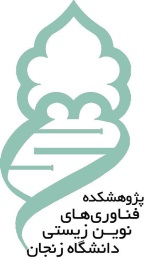                بسمه تعالیشماره  .......................              
تاریخ  .......................خانم/آقای ..............................................   دانشجوی رشته .....................................    مقطع ...............   شماره دانشجویی  ......................................   تلفن تماس   ......................................    از تاریخ        ........./........./  139       لغایت       ........../........../  139توضیحات:                    نام و نام خانوادگی استاد راهنما                                                                                  امضاء و تاریخاینجانب ................................. دانشجوی دوره ......................... گروه ..................................... متعهد می گردم تمامی مقررات ایمنی و آزمایشگاهی، قوانین وضع شده در گروه و همچنین حفاظت فیزیکی در ساعات حضورم در آزمایشگاه مربوطه را رعایت نمایم و کلیه مسئولیت آن را می پذیرم.نام و نام خانوادگی دانشجو                                                                                              امضاء و تاریخنظر مدیر گروه پژوهشی ............................... پژوهشکده نام و نام خانوادگی                                                                                             امضاء و تاریخمسئول محترم انتظامات دانشگاهباسلام،     احتراماً، مراتب جهت اطلاع و همکاری لازم به حضور معرفی میگردند./  با تشکـر   دکتر مرتضی موحدی فاضلرئیس پژوهشکده